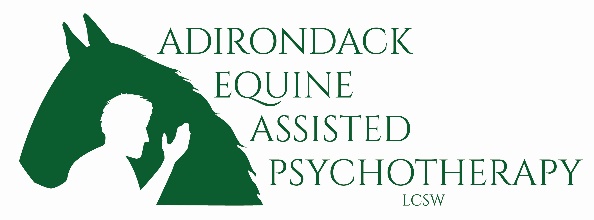 Shannon Myles, LCSW   c/o Haven Oaks Farm   46 Reynolds Rd.   Fort Edward, NY 12828Phone: (518) 573-0239   Fax: (518) 747-2194       info@AdirondackEAP.comThank you for your interest in Adirondack Equine Assisted Psychotherapy. Please complete the following form and contact me with any questions. Thank you.Date: ______________Source of Referral:_________________________Phone Number:_______________________Address:____________________________________________Fax Number:_______________Primary Therapist:__________________________Phone Number_______________________Address:__________________________________Fax Number:_________________________Case Worker:_______________________________Phone Number:_____________________Address:__________________________________Fax Number:_________________________Emergency Contact:_________________________Phone Number_______________________Identifying Information:Client Name:_________________________Preferred First Name:_______________________Address:_____________________________________________________________________Gender:___________Marital Status:_______________Age:_____Date of Birth:_____________Parent/Guardian:_______________________Phone Number:___________________________Insurance Company__________ Insurance Number________________Reason for Referral:___________________________________________________________________________________________________________________________________________________________________________________________________________________________________________________________________________________________________________________________________________________________________________________________________________________________________________________________________________________________________________________________________________________________________________________________________________________________________________________________________________________________________________________________________________________________________________________________________________________________________________________Pertinant History: (history of symptoms; precipitants; abuse; self-injurious behavior; level of functioning)_______________________________________________________________________________________________________________________________________________________________________________________________________________________________________________________________________________________________________________________________________________________________________________________________________________________________________________________________Treatment History: (previous diagnoses outpatient/inpatient treatment; alcohol/substance abuse history; treatment interventions, effects, compliance, outcome)_____________________________________________________________________________________________________________________________________________________________________________________________________________________________________________________________________________________________________________________________________________________________________________________________________________________________________________________________________________________________Social History: (employment; school; teacher; IEP/504; education level; military history; legal status)_________________________________________________________________________________________________________________________________________________________________________________________________________________________________________________________________________________________________________________________________________________________________________________________________________________________________________________________________________________________________________________________Family History: (family history of mental health/substance abuse; family make up; custody)_____________________________________________________________________________________________________________________________________________________________________________________________________________________________________________________________________________________________________________________________________________________________________________________Current Medications: (names, doses, side effects)___________________________________________________________________________________________________________________________________________________________________________________________________________________________________________________________________________________________________________________________________________________Allergies:________________________________________________________________________________________________________________________________________________Diagnosis:Axis I:_______________________________________________________________________Axis II:______________________________________________________________________Axis III:______________________________________________________________________Axis IV:_____________________________________________________________________Axis V:______________________________________________________________________Level of Care:________________________________________________________________Treatment Plan: (treatment goals/objectives)____________________________________________________________________________________________________________________________________________________________________________________________________________________________________________________________________________________________________________________________________________________________________________________________________________________________________________________________________________________________________________________________________________________________________________________________